Procurement and Payment Services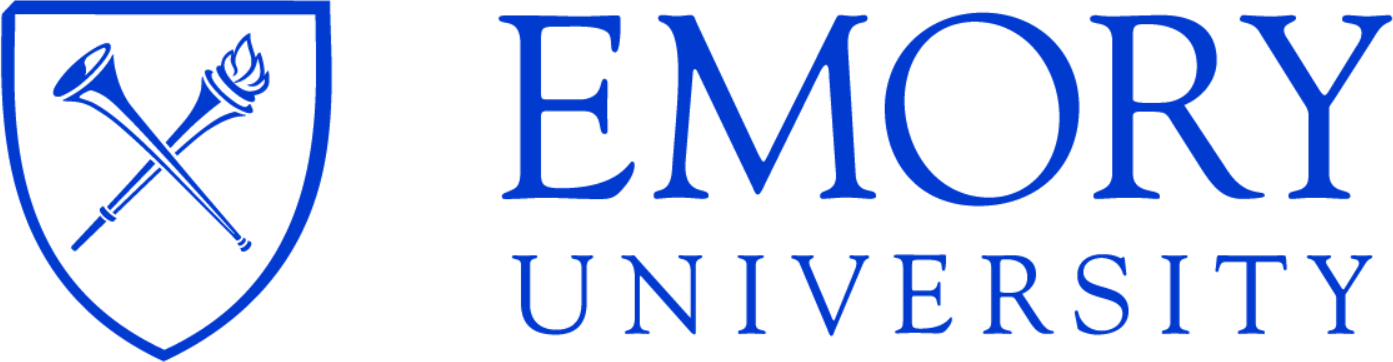 Emory ACH Payment Authorization FormSubmit this form via Emory Express as a Supplier Form or fill it out directly in the system. 
Vendor NameVendor Division Name Vendor Address	Vendor Primary Contact Name Vendor Primary Contact PhoneVendor Primary Contact Email ** Remittance information will be sent to this email address.Name of Receiving Bank Routing Number Account NumberBank Contact Name Bank Contact Phone Bank Contact EmailWe hereby authorize, with the signature below, Emory University Payment Services to deposit all payments into the above referenced account.Vendor Authorized Signature Authorized Signer's Title Authorized Signer's Phone Date of SignatureEmory Vendor ID (PeopleSoft) Bank Information Entered on Bank Information Entered byVendor Maintenance Information Verified byForm: ACH_10.09.bk.V.4